Mail Application or Drop off: Juneau County Division of Extension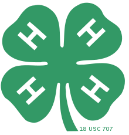 ATTN: April Martell/Scholarship Committee 220 E. State Street, Room 104Mauston, WI 53948JUNEAU COUNTY 4-H LEADERS ASSOCIATION SCHOLARSHIP APPLICATIONTo be eligible:1) Must be graduating high school in application year 2) Be a current member of Juneau County 4-H in good standing with club Page 4 has more submission and disbursement detailsAPPLICANT INFORMATIONName:  	Address:  	City:	State:	Zip:  	Phone:	e-mail:  	High School:  	Post-Secondary School you plan to attend after high school:  	Please check the one that applies: ____2 Year Program ____4 year program ____Other-please explain ________________________ INFORMATIONPlease attach answers on another sheet if needed.Total number of years you have been a regular 4-H member:  	Total number of years as a 4-H Cloverbud/Explorer:                                                             List 4-H related activities you have been involved in:What leadership roles have you held in 4-H?________________________________________________________________________________________________________________________________________________________________________________________________________________________________________________List the top three things you have learned through your involvement in 4-H:1. 	2. 	3. 	COMMUNITY AND SCHOOL ACTIVITIES, HONORS, AND AWARDSList all school activities and organizations you have been involved with:List all community service organizations/activities and other community activities/organizations you have been involved with:PERSONAL REFLECTIONSPlease provide a brief narrative on each of the following topics and how they relate to you. My Greatest Moment in 4-H…….Person Who Influenced You and How…….Future Career Plans……If chosen for a scholarship, I agree that my photo and my name can be used in media releases and on social media ____Yes  ____NoA completed application packet needs to include all of the following itemsTwo letters of recommendation with your application. 4-H Leader or someone from the 4-H organization.Any other person of choice excluding a relative or family member.(Letters from your high school must be submitted on official letterhead. Recommendations should address the applicant’s character, involvement in school activities, participation in other activities, etc.)The previous year’s 4-H Record BookFilled out application with photo of yourselfDisbursement of Awarded ScholarshipPrior to May 1 of the year following scholarship award:Submit proof of passing 1st semester course grades to the Extension Office, 220 E. State Street, Room 104, Mauston WI 53948 or by email to april.martell@wisc.eduSubmit proof of 2nd semester course enrollment to the Extension Office, 220 E. State Street, Room 104, Mauston WI 53948 or by email to april.martell@wisc.eduIndividuals that fail to meet the May 1 submission of the above 2 items automatically forfeit the awarded scholarship funds. DEADLINE TO SUBMIT APPLICATIONS: MAY 1STApplications postmarked after May 1st will not be eligible for consideration.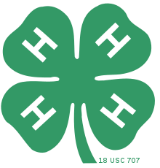 Division of Extension Use: _____ Application Complete ____Record Book Received ____2 Recommendations Received_________Date Application Received ________Date Record Book Received ________Date 2 Recommendations Received